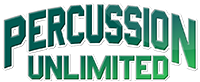 Vrienden van PU aanmeldingsgegevensNaam:				……………………………………………………………Bedrijfsnaam:			…………………………………………………………..Adres:				……………………………………………………………				……………………………………………………………Telefoonnummer:		……………………………………………………………Mobiel :			……………………………………………………………E-mail:				……………………………………………………………IBAN-rekening:			……………………………………………………………Hierbij machtig ik Percussion Unlimited om:1x per jaar € …………… af te schrijven t.b.v. Vrienden van PUHandtekening:							Datum: